KLASA: 003-06/17-01/01URBROJ:2182/1-12/2-8-17-1Šibenik,    18. SIJEČNJA 2017.   PREDMET: Poziv Pozivate se dana  31. siječnja 2017.  god. (UTORAK)   u  13.15. sati  u Medicinsku  školu, Ante Šupuka bb, na  tridestdevetu    (39) sjednicu   Školskog odbora Medicinske  škole.DNEVNI RED:Financijsko izvješće 1.1.2016.-31.12.2016.Suglasnosti za zasnivanje radnog odnosa  Razno Predsjednica Školskog odbora:                                                                                                             Snežana Žaja, bacc.med.tech.Dostaviti: Anita Donđivić, prof.   Snežana Žaja, bacc. med. techn. Gorana Radić Jelovčić, prof. Nelka Tomić, dr. med.Anka Aleksić Shihabi, dr. med.Dragan Mrković, dipl. inž.Stella Rak, dr. med. Marin Cvitan, dipl. ecc. – voditelj računovodstvaOglasna ploča ŠkolePrilozi: Zapisnik sa 38. sjednice Š.O.Suglasnosti MEDICINSKA   ŠKOLAŠIBENIK 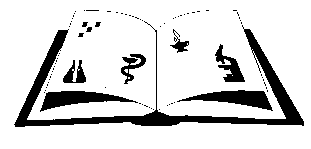 Žiro račun: 2411006-1100020394                Matični broj: 3875865                      OIB: 42369583179Ante Šupuka bb (p.p. 75), 22000 Šibenik  Centrala: 022/331-253; 312-550 Fax: 022/331-024ŠIFRA ŠKOLE U MINISTARSTVU: 15-081-504e-mail: ured@ss-medicinska-si.skole.hr web: www.ss-medicinska-si.skole.hr